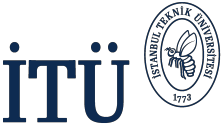 Ders Planı COURSE PLANDersin Fizik Mühendisliği Öğrenci Çıktılarıyla İlişkisiÖlçek:	    1: Az,    2: Kısmi,    3: Tam Relationship of the Course to Physics Engineering Student OutcomesScaling:	        1: Little,    2: Partial,    3: Full Ders kaynakları ve Başarı değerlendirme sistemi (Course materials and Assessment criteria)Dersin Adı:  Astrofizik IIDersin Adı:  Astrofizik IIDersin Adı:  Astrofizik IIDersin Adı:  Astrofizik IIDersin Adı:  Astrofizik IIDersin Adı:  Astrofizik IICourse Name:  Astrophysics IICourse Name:  Astrophysics IICourse Name:  Astrophysics IICourse Name:  Astrophysics IICourse Name:  Astrophysics IICourse Name:  Astrophysics IICourse Name:  Astrophysics IIKod(Code)Yarıyıl(Semester)Yarıyıl(Semester)Kredi(Local Credits)Kredi(Local Credits)AKTS Kredi(ECTS Credits)AKTS Kredi(ECTS Credits)AKTS Kredi(ECTS Credits)Ders Uygulaması,  Saat/Hafta(Course Implementation, Hours/Week)Ders Uygulaması,  Saat/Hafta(Course Implementation, Hours/Week)Ders Uygulaması,  Saat/Hafta(Course Implementation, Hours/Week)Ders Uygulaması,  Saat/Hafta(Course Implementation, Hours/Week)Ders Uygulaması,  Saat/Hafta(Course Implementation, Hours/Week)Kod(Code)Yarıyıl(Semester)Yarıyıl(Semester)Kredi(Local Credits)Kredi(Local Credits)AKTS Kredi(ECTS Credits)AKTS Kredi(ECTS Credits)AKTS Kredi(ECTS Credits)Ders (Theoretical)Ders (Theoretical)Uygulama(Tutorial)Uygulama(Tutorial)Laboratuar(Laboratory)FIZ466E883344433000Bölüm / Program(Department/Program)Bölüm / Program(Department/Program)Fizik / Fizik Mühendisliği(Physics / Physics Engineering)Fizik / Fizik Mühendisliği(Physics / Physics Engineering)Fizik / Fizik Mühendisliği(Physics / Physics Engineering)Fizik / Fizik Mühendisliği(Physics / Physics Engineering)Fizik / Fizik Mühendisliği(Physics / Physics Engineering)Fizik / Fizik Mühendisliği(Physics / Physics Engineering)Fizik / Fizik Mühendisliği(Physics / Physics Engineering)Fizik / Fizik Mühendisliği(Physics / Physics Engineering)Fizik / Fizik Mühendisliği(Physics / Physics Engineering)Fizik / Fizik Mühendisliği(Physics / Physics Engineering)Fizik / Fizik Mühendisliği(Physics / Physics Engineering)Dersin Türü(Course Type)Dersin Türü(Course Type)Seçmeli (Elective)Seçmeli (Elective)Seçmeli (Elective)Seçmeli (Elective)Seçmeli (Elective)Dersin Dili(Course Language)Dersin Dili(Course Language)Dersin Dili(Course Language)İngilizce(English)İngilizce(English)İngilizce(English)Dersin Önkoşulları(Course Prerequisites)Dersin Önkoşulları(Course Prerequisites)FIZ 463 MIN DD veya FIZ 463 MIN DDFIZ 463 MIN DD veya FIZ 463 MIN DDFIZ 463 MIN DD veya FIZ 463 MIN DDFIZ 463 MIN DD veya FIZ 463 MIN DDFIZ 463 MIN DD veya FIZ 463 MIN DDFIZ 463 MIN DD veya FIZ 463 MIN DDFIZ 463 MIN DD veya FIZ 463 MIN DDFIZ 463 MIN DD veya FIZ 463 MIN DDFIZ 463 MIN DD veya FIZ 463 MIN DDFIZ 463 MIN DD veya FIZ 463 MIN DDFIZ 463 MIN DD veya FIZ 463 MIN DDDersin Mesleki Bileşene Katkısı, %(Course Category by Content, %)Dersin Mesleki Bileşene Katkısı, %(Course Category by Content, %)Temel Bilim ve Matematik(Basic Sciences and Math)Temel Bilim ve Matematik(Basic Sciences and Math)Temel Mühendislik(Engineering Science)Temel Mühendislik(Engineering Science)Temel Mühendislik(Engineering Science)Temel Mühendislik(Engineering Science)Temel Mühendislik(Engineering Science)Mühendislik/Mimarlık Tasarım (Engineering/Architecture Design)Mühendislik/Mimarlık Tasarım (Engineering/Architecture Design)Genel Eğitim(General Education)Genel Eğitim(General Education)Dersin Mesleki Bileşene Katkısı, %(Course Category by Content, %)Dersin Mesleki Bileşene Katkısı, %(Course Category by Content, %)%70%70%10%10%10%10%10%20%20Dersin Tanımı(Course Description)Dersin Tanımı(Course Description)Tıkız nesnelerin fiziği: beyaz cücelerin yapısı, nötron yıldızlarının özellikleri, kara delikler.Tıkız nesnelerin astrofiziği: radyo pulsarları, ikili yıldız sistemleri ve aktif galaksilerde kütle aktarım olayları, X-ışını pulsarları, Galaksiler ve evrendeki yapılar: Galaksiler, lokal grup ve galaksi kümeleri, galaksi süper kümeleri, evrenin büyük ölçekli yapısı, karanlık madde.Kozmoloji: Olbers paradoksu, kozmolojik prensip, Hubble yasası, Friedman denklemleri, büyük patlama, kozmik arka-plan ışıması, karanlık enerjiTıkız nesnelerin fiziği: beyaz cücelerin yapısı, nötron yıldızlarının özellikleri, kara delikler.Tıkız nesnelerin astrofiziği: radyo pulsarları, ikili yıldız sistemleri ve aktif galaksilerde kütle aktarım olayları, X-ışını pulsarları, Galaksiler ve evrendeki yapılar: Galaksiler, lokal grup ve galaksi kümeleri, galaksi süper kümeleri, evrenin büyük ölçekli yapısı, karanlık madde.Kozmoloji: Olbers paradoksu, kozmolojik prensip, Hubble yasası, Friedman denklemleri, büyük patlama, kozmik arka-plan ışıması, karanlık enerjiTıkız nesnelerin fiziği: beyaz cücelerin yapısı, nötron yıldızlarının özellikleri, kara delikler.Tıkız nesnelerin astrofiziği: radyo pulsarları, ikili yıldız sistemleri ve aktif galaksilerde kütle aktarım olayları, X-ışını pulsarları, Galaksiler ve evrendeki yapılar: Galaksiler, lokal grup ve galaksi kümeleri, galaksi süper kümeleri, evrenin büyük ölçekli yapısı, karanlık madde.Kozmoloji: Olbers paradoksu, kozmolojik prensip, Hubble yasası, Friedman denklemleri, büyük patlama, kozmik arka-plan ışıması, karanlık enerjiTıkız nesnelerin fiziği: beyaz cücelerin yapısı, nötron yıldızlarının özellikleri, kara delikler.Tıkız nesnelerin astrofiziği: radyo pulsarları, ikili yıldız sistemleri ve aktif galaksilerde kütle aktarım olayları, X-ışını pulsarları, Galaksiler ve evrendeki yapılar: Galaksiler, lokal grup ve galaksi kümeleri, galaksi süper kümeleri, evrenin büyük ölçekli yapısı, karanlık madde.Kozmoloji: Olbers paradoksu, kozmolojik prensip, Hubble yasası, Friedman denklemleri, büyük patlama, kozmik arka-plan ışıması, karanlık enerjiTıkız nesnelerin fiziği: beyaz cücelerin yapısı, nötron yıldızlarının özellikleri, kara delikler.Tıkız nesnelerin astrofiziği: radyo pulsarları, ikili yıldız sistemleri ve aktif galaksilerde kütle aktarım olayları, X-ışını pulsarları, Galaksiler ve evrendeki yapılar: Galaksiler, lokal grup ve galaksi kümeleri, galaksi süper kümeleri, evrenin büyük ölçekli yapısı, karanlık madde.Kozmoloji: Olbers paradoksu, kozmolojik prensip, Hubble yasası, Friedman denklemleri, büyük patlama, kozmik arka-plan ışıması, karanlık enerjiTıkız nesnelerin fiziği: beyaz cücelerin yapısı, nötron yıldızlarının özellikleri, kara delikler.Tıkız nesnelerin astrofiziği: radyo pulsarları, ikili yıldız sistemleri ve aktif galaksilerde kütle aktarım olayları, X-ışını pulsarları, Galaksiler ve evrendeki yapılar: Galaksiler, lokal grup ve galaksi kümeleri, galaksi süper kümeleri, evrenin büyük ölçekli yapısı, karanlık madde.Kozmoloji: Olbers paradoksu, kozmolojik prensip, Hubble yasası, Friedman denklemleri, büyük patlama, kozmik arka-plan ışıması, karanlık enerjiTıkız nesnelerin fiziği: beyaz cücelerin yapısı, nötron yıldızlarının özellikleri, kara delikler.Tıkız nesnelerin astrofiziği: radyo pulsarları, ikili yıldız sistemleri ve aktif galaksilerde kütle aktarım olayları, X-ışını pulsarları, Galaksiler ve evrendeki yapılar: Galaksiler, lokal grup ve galaksi kümeleri, galaksi süper kümeleri, evrenin büyük ölçekli yapısı, karanlık madde.Kozmoloji: Olbers paradoksu, kozmolojik prensip, Hubble yasası, Friedman denklemleri, büyük patlama, kozmik arka-plan ışıması, karanlık enerjiTıkız nesnelerin fiziği: beyaz cücelerin yapısı, nötron yıldızlarının özellikleri, kara delikler.Tıkız nesnelerin astrofiziği: radyo pulsarları, ikili yıldız sistemleri ve aktif galaksilerde kütle aktarım olayları, X-ışını pulsarları, Galaksiler ve evrendeki yapılar: Galaksiler, lokal grup ve galaksi kümeleri, galaksi süper kümeleri, evrenin büyük ölçekli yapısı, karanlık madde.Kozmoloji: Olbers paradoksu, kozmolojik prensip, Hubble yasası, Friedman denklemleri, büyük patlama, kozmik arka-plan ışıması, karanlık enerjiTıkız nesnelerin fiziği: beyaz cücelerin yapısı, nötron yıldızlarının özellikleri, kara delikler.Tıkız nesnelerin astrofiziği: radyo pulsarları, ikili yıldız sistemleri ve aktif galaksilerde kütle aktarım olayları, X-ışını pulsarları, Galaksiler ve evrendeki yapılar: Galaksiler, lokal grup ve galaksi kümeleri, galaksi süper kümeleri, evrenin büyük ölçekli yapısı, karanlık madde.Kozmoloji: Olbers paradoksu, kozmolojik prensip, Hubble yasası, Friedman denklemleri, büyük patlama, kozmik arka-plan ışıması, karanlık enerjiTıkız nesnelerin fiziği: beyaz cücelerin yapısı, nötron yıldızlarının özellikleri, kara delikler.Tıkız nesnelerin astrofiziği: radyo pulsarları, ikili yıldız sistemleri ve aktif galaksilerde kütle aktarım olayları, X-ışını pulsarları, Galaksiler ve evrendeki yapılar: Galaksiler, lokal grup ve galaksi kümeleri, galaksi süper kümeleri, evrenin büyük ölçekli yapısı, karanlık madde.Kozmoloji: Olbers paradoksu, kozmolojik prensip, Hubble yasası, Friedman denklemleri, büyük patlama, kozmik arka-plan ışıması, karanlık enerjiTıkız nesnelerin fiziği: beyaz cücelerin yapısı, nötron yıldızlarının özellikleri, kara delikler.Tıkız nesnelerin astrofiziği: radyo pulsarları, ikili yıldız sistemleri ve aktif galaksilerde kütle aktarım olayları, X-ışını pulsarları, Galaksiler ve evrendeki yapılar: Galaksiler, lokal grup ve galaksi kümeleri, galaksi süper kümeleri, evrenin büyük ölçekli yapısı, karanlık madde.Kozmoloji: Olbers paradoksu, kozmolojik prensip, Hubble yasası, Friedman denklemleri, büyük patlama, kozmik arka-plan ışıması, karanlık enerjiDersin Tanımı(Course Description)Dersin Tanımı(Course Description)Physics of compact objects: Structure of white dwarfs, properties of neutron stars, black holes.Astrophysics of compact objects: Radio pulsars, accretion disks in binary systems and active galaxies, X-ray pulsarsGalaxies and structure in the Universe: Galaxies, local group and clusters of galaxies, superclusters of galaxies, large scale structure, dark matter.Cosmology: Olbers’ paradox, cosmological principle, Hubble’s law, Friedman equations, big bang, cosmic microwave background radiation, dark energy.Physics of compact objects: Structure of white dwarfs, properties of neutron stars, black holes.Astrophysics of compact objects: Radio pulsars, accretion disks in binary systems and active galaxies, X-ray pulsarsGalaxies and structure in the Universe: Galaxies, local group and clusters of galaxies, superclusters of galaxies, large scale structure, dark matter.Cosmology: Olbers’ paradox, cosmological principle, Hubble’s law, Friedman equations, big bang, cosmic microwave background radiation, dark energy.Physics of compact objects: Structure of white dwarfs, properties of neutron stars, black holes.Astrophysics of compact objects: Radio pulsars, accretion disks in binary systems and active galaxies, X-ray pulsarsGalaxies and structure in the Universe: Galaxies, local group and clusters of galaxies, superclusters of galaxies, large scale structure, dark matter.Cosmology: Olbers’ paradox, cosmological principle, Hubble’s law, Friedman equations, big bang, cosmic microwave background radiation, dark energy.Physics of compact objects: Structure of white dwarfs, properties of neutron stars, black holes.Astrophysics of compact objects: Radio pulsars, accretion disks in binary systems and active galaxies, X-ray pulsarsGalaxies and structure in the Universe: Galaxies, local group and clusters of galaxies, superclusters of galaxies, large scale structure, dark matter.Cosmology: Olbers’ paradox, cosmological principle, Hubble’s law, Friedman equations, big bang, cosmic microwave background radiation, dark energy.Physics of compact objects: Structure of white dwarfs, properties of neutron stars, black holes.Astrophysics of compact objects: Radio pulsars, accretion disks in binary systems and active galaxies, X-ray pulsarsGalaxies and structure in the Universe: Galaxies, local group and clusters of galaxies, superclusters of galaxies, large scale structure, dark matter.Cosmology: Olbers’ paradox, cosmological principle, Hubble’s law, Friedman equations, big bang, cosmic microwave background radiation, dark energy.Physics of compact objects: Structure of white dwarfs, properties of neutron stars, black holes.Astrophysics of compact objects: Radio pulsars, accretion disks in binary systems and active galaxies, X-ray pulsarsGalaxies and structure in the Universe: Galaxies, local group and clusters of galaxies, superclusters of galaxies, large scale structure, dark matter.Cosmology: Olbers’ paradox, cosmological principle, Hubble’s law, Friedman equations, big bang, cosmic microwave background radiation, dark energy.Physics of compact objects: Structure of white dwarfs, properties of neutron stars, black holes.Astrophysics of compact objects: Radio pulsars, accretion disks in binary systems and active galaxies, X-ray pulsarsGalaxies and structure in the Universe: Galaxies, local group and clusters of galaxies, superclusters of galaxies, large scale structure, dark matter.Cosmology: Olbers’ paradox, cosmological principle, Hubble’s law, Friedman equations, big bang, cosmic microwave background radiation, dark energy.Physics of compact objects: Structure of white dwarfs, properties of neutron stars, black holes.Astrophysics of compact objects: Radio pulsars, accretion disks in binary systems and active galaxies, X-ray pulsarsGalaxies and structure in the Universe: Galaxies, local group and clusters of galaxies, superclusters of galaxies, large scale structure, dark matter.Cosmology: Olbers’ paradox, cosmological principle, Hubble’s law, Friedman equations, big bang, cosmic microwave background radiation, dark energy.Physics of compact objects: Structure of white dwarfs, properties of neutron stars, black holes.Astrophysics of compact objects: Radio pulsars, accretion disks in binary systems and active galaxies, X-ray pulsarsGalaxies and structure in the Universe: Galaxies, local group and clusters of galaxies, superclusters of galaxies, large scale structure, dark matter.Cosmology: Olbers’ paradox, cosmological principle, Hubble’s law, Friedman equations, big bang, cosmic microwave background radiation, dark energy.Physics of compact objects: Structure of white dwarfs, properties of neutron stars, black holes.Astrophysics of compact objects: Radio pulsars, accretion disks in binary systems and active galaxies, X-ray pulsarsGalaxies and structure in the Universe: Galaxies, local group and clusters of galaxies, superclusters of galaxies, large scale structure, dark matter.Cosmology: Olbers’ paradox, cosmological principle, Hubble’s law, Friedman equations, big bang, cosmic microwave background radiation, dark energy.Physics of compact objects: Structure of white dwarfs, properties of neutron stars, black holes.Astrophysics of compact objects: Radio pulsars, accretion disks in binary systems and active galaxies, X-ray pulsarsGalaxies and structure in the Universe: Galaxies, local group and clusters of galaxies, superclusters of galaxies, large scale structure, dark matter.Cosmology: Olbers’ paradox, cosmological principle, Hubble’s law, Friedman equations, big bang, cosmic microwave background radiation, dark energy.Dersin Amacı(Course Objectives)Dersin Amacı(Course Objectives) Tıkız nesnelerin fiziksel özelliklerini öğretmek Tıkız nesnelerin astrofiziksel görüngülerini öğretmekGalaksilerin özelliklerini, evrenin çoğunun neden karanlık maddeden oluştuğunun düşünüldüğünü anlatmak, geniş ölçekli yapının hiyerarşisini öğretmekEvrenin dinamiğine ilişkin temel kavramları öğretmek. Tıkız nesnelerin fiziksel özelliklerini öğretmek Tıkız nesnelerin astrofiziksel görüngülerini öğretmekGalaksilerin özelliklerini, evrenin çoğunun neden karanlık maddeden oluştuğunun düşünüldüğünü anlatmak, geniş ölçekli yapının hiyerarşisini öğretmekEvrenin dinamiğine ilişkin temel kavramları öğretmek. Tıkız nesnelerin fiziksel özelliklerini öğretmek Tıkız nesnelerin astrofiziksel görüngülerini öğretmekGalaksilerin özelliklerini, evrenin çoğunun neden karanlık maddeden oluştuğunun düşünüldüğünü anlatmak, geniş ölçekli yapının hiyerarşisini öğretmekEvrenin dinamiğine ilişkin temel kavramları öğretmek. Tıkız nesnelerin fiziksel özelliklerini öğretmek Tıkız nesnelerin astrofiziksel görüngülerini öğretmekGalaksilerin özelliklerini, evrenin çoğunun neden karanlık maddeden oluştuğunun düşünüldüğünü anlatmak, geniş ölçekli yapının hiyerarşisini öğretmekEvrenin dinamiğine ilişkin temel kavramları öğretmek. Tıkız nesnelerin fiziksel özelliklerini öğretmek Tıkız nesnelerin astrofiziksel görüngülerini öğretmekGalaksilerin özelliklerini, evrenin çoğunun neden karanlık maddeden oluştuğunun düşünüldüğünü anlatmak, geniş ölçekli yapının hiyerarşisini öğretmekEvrenin dinamiğine ilişkin temel kavramları öğretmek. Tıkız nesnelerin fiziksel özelliklerini öğretmek Tıkız nesnelerin astrofiziksel görüngülerini öğretmekGalaksilerin özelliklerini, evrenin çoğunun neden karanlık maddeden oluştuğunun düşünüldüğünü anlatmak, geniş ölçekli yapının hiyerarşisini öğretmekEvrenin dinamiğine ilişkin temel kavramları öğretmek. Tıkız nesnelerin fiziksel özelliklerini öğretmek Tıkız nesnelerin astrofiziksel görüngülerini öğretmekGalaksilerin özelliklerini, evrenin çoğunun neden karanlık maddeden oluştuğunun düşünüldüğünü anlatmak, geniş ölçekli yapının hiyerarşisini öğretmekEvrenin dinamiğine ilişkin temel kavramları öğretmek. Tıkız nesnelerin fiziksel özelliklerini öğretmek Tıkız nesnelerin astrofiziksel görüngülerini öğretmekGalaksilerin özelliklerini, evrenin çoğunun neden karanlık maddeden oluştuğunun düşünüldüğünü anlatmak, geniş ölçekli yapının hiyerarşisini öğretmekEvrenin dinamiğine ilişkin temel kavramları öğretmek. Tıkız nesnelerin fiziksel özelliklerini öğretmek Tıkız nesnelerin astrofiziksel görüngülerini öğretmekGalaksilerin özelliklerini, evrenin çoğunun neden karanlık maddeden oluştuğunun düşünüldüğünü anlatmak, geniş ölçekli yapının hiyerarşisini öğretmekEvrenin dinamiğine ilişkin temel kavramları öğretmek. Tıkız nesnelerin fiziksel özelliklerini öğretmek Tıkız nesnelerin astrofiziksel görüngülerini öğretmekGalaksilerin özelliklerini, evrenin çoğunun neden karanlık maddeden oluştuğunun düşünüldüğünü anlatmak, geniş ölçekli yapının hiyerarşisini öğretmekEvrenin dinamiğine ilişkin temel kavramları öğretmek. Tıkız nesnelerin fiziksel özelliklerini öğretmek Tıkız nesnelerin astrofiziksel görüngülerini öğretmekGalaksilerin özelliklerini, evrenin çoğunun neden karanlık maddeden oluştuğunun düşünüldüğünü anlatmak, geniş ölçekli yapının hiyerarşisini öğretmekEvrenin dinamiğine ilişkin temel kavramları öğretmek.Dersin Amacı(Course Objectives)Dersin Amacı(Course Objectives)To teach the physical properties of compact objects.To teach the astrophysical manifestations of compact objects.To teach the properties of galaxies, to convey why it is conjectured that most of the universe is made up of dark matter, to teach the hierarchy of the large scale structure of the universe.To teach the basic concepts of the dynamics of the universe.To teach the physical properties of compact objects.To teach the astrophysical manifestations of compact objects.To teach the properties of galaxies, to convey why it is conjectured that most of the universe is made up of dark matter, to teach the hierarchy of the large scale structure of the universe.To teach the basic concepts of the dynamics of the universe.To teach the physical properties of compact objects.To teach the astrophysical manifestations of compact objects.To teach the properties of galaxies, to convey why it is conjectured that most of the universe is made up of dark matter, to teach the hierarchy of the large scale structure of the universe.To teach the basic concepts of the dynamics of the universe.To teach the physical properties of compact objects.To teach the astrophysical manifestations of compact objects.To teach the properties of galaxies, to convey why it is conjectured that most of the universe is made up of dark matter, to teach the hierarchy of the large scale structure of the universe.To teach the basic concepts of the dynamics of the universe.To teach the physical properties of compact objects.To teach the astrophysical manifestations of compact objects.To teach the properties of galaxies, to convey why it is conjectured that most of the universe is made up of dark matter, to teach the hierarchy of the large scale structure of the universe.To teach the basic concepts of the dynamics of the universe.To teach the physical properties of compact objects.To teach the astrophysical manifestations of compact objects.To teach the properties of galaxies, to convey why it is conjectured that most of the universe is made up of dark matter, to teach the hierarchy of the large scale structure of the universe.To teach the basic concepts of the dynamics of the universe.To teach the physical properties of compact objects.To teach the astrophysical manifestations of compact objects.To teach the properties of galaxies, to convey why it is conjectured that most of the universe is made up of dark matter, to teach the hierarchy of the large scale structure of the universe.To teach the basic concepts of the dynamics of the universe.To teach the physical properties of compact objects.To teach the astrophysical manifestations of compact objects.To teach the properties of galaxies, to convey why it is conjectured that most of the universe is made up of dark matter, to teach the hierarchy of the large scale structure of the universe.To teach the basic concepts of the dynamics of the universe.To teach the physical properties of compact objects.To teach the astrophysical manifestations of compact objects.To teach the properties of galaxies, to convey why it is conjectured that most of the universe is made up of dark matter, to teach the hierarchy of the large scale structure of the universe.To teach the basic concepts of the dynamics of the universe.To teach the physical properties of compact objects.To teach the astrophysical manifestations of compact objects.To teach the properties of galaxies, to convey why it is conjectured that most of the universe is made up of dark matter, to teach the hierarchy of the large scale structure of the universe.To teach the basic concepts of the dynamics of the universe.To teach the physical properties of compact objects.To teach the astrophysical manifestations of compact objects.To teach the properties of galaxies, to convey why it is conjectured that most of the universe is made up of dark matter, to teach the hierarchy of the large scale structure of the universe.To teach the basic concepts of the dynamics of the universe.Dersin Öğrenme Çıktıları (Course Learning Outcomes)Dersin Öğrenme Çıktıları (Course Learning Outcomes)Tıkız nesnelerin fiziksel özelliklerini öğrenmeTıkız nesnelerin astrofiziksel görüngülerini tanımaGalaksilerin özelliklerini öğrenme, evrenin çoğunun neden karanlık maddeden oluştuğunun düşünüldüğünü anlama, geniş ölçekli yapının hiyerarşisini öğrenmeEvrenin dinamiğine ilişkin temel kavramları öğrenme.becerilerini elde eder.Tıkız nesnelerin fiziksel özelliklerini öğrenmeTıkız nesnelerin astrofiziksel görüngülerini tanımaGalaksilerin özelliklerini öğrenme, evrenin çoğunun neden karanlık maddeden oluştuğunun düşünüldüğünü anlama, geniş ölçekli yapının hiyerarşisini öğrenmeEvrenin dinamiğine ilişkin temel kavramları öğrenme.becerilerini elde eder.Tıkız nesnelerin fiziksel özelliklerini öğrenmeTıkız nesnelerin astrofiziksel görüngülerini tanımaGalaksilerin özelliklerini öğrenme, evrenin çoğunun neden karanlık maddeden oluştuğunun düşünüldüğünü anlama, geniş ölçekli yapının hiyerarşisini öğrenmeEvrenin dinamiğine ilişkin temel kavramları öğrenme.becerilerini elde eder.Tıkız nesnelerin fiziksel özelliklerini öğrenmeTıkız nesnelerin astrofiziksel görüngülerini tanımaGalaksilerin özelliklerini öğrenme, evrenin çoğunun neden karanlık maddeden oluştuğunun düşünüldüğünü anlama, geniş ölçekli yapının hiyerarşisini öğrenmeEvrenin dinamiğine ilişkin temel kavramları öğrenme.becerilerini elde eder.Tıkız nesnelerin fiziksel özelliklerini öğrenmeTıkız nesnelerin astrofiziksel görüngülerini tanımaGalaksilerin özelliklerini öğrenme, evrenin çoğunun neden karanlık maddeden oluştuğunun düşünüldüğünü anlama, geniş ölçekli yapının hiyerarşisini öğrenmeEvrenin dinamiğine ilişkin temel kavramları öğrenme.becerilerini elde eder.Tıkız nesnelerin fiziksel özelliklerini öğrenmeTıkız nesnelerin astrofiziksel görüngülerini tanımaGalaksilerin özelliklerini öğrenme, evrenin çoğunun neden karanlık maddeden oluştuğunun düşünüldüğünü anlama, geniş ölçekli yapının hiyerarşisini öğrenmeEvrenin dinamiğine ilişkin temel kavramları öğrenme.becerilerini elde eder.Tıkız nesnelerin fiziksel özelliklerini öğrenmeTıkız nesnelerin astrofiziksel görüngülerini tanımaGalaksilerin özelliklerini öğrenme, evrenin çoğunun neden karanlık maddeden oluştuğunun düşünüldüğünü anlama, geniş ölçekli yapının hiyerarşisini öğrenmeEvrenin dinamiğine ilişkin temel kavramları öğrenme.becerilerini elde eder.Tıkız nesnelerin fiziksel özelliklerini öğrenmeTıkız nesnelerin astrofiziksel görüngülerini tanımaGalaksilerin özelliklerini öğrenme, evrenin çoğunun neden karanlık maddeden oluştuğunun düşünüldüğünü anlama, geniş ölçekli yapının hiyerarşisini öğrenmeEvrenin dinamiğine ilişkin temel kavramları öğrenme.becerilerini elde eder.Tıkız nesnelerin fiziksel özelliklerini öğrenmeTıkız nesnelerin astrofiziksel görüngülerini tanımaGalaksilerin özelliklerini öğrenme, evrenin çoğunun neden karanlık maddeden oluştuğunun düşünüldüğünü anlama, geniş ölçekli yapının hiyerarşisini öğrenmeEvrenin dinamiğine ilişkin temel kavramları öğrenme.becerilerini elde eder.Tıkız nesnelerin fiziksel özelliklerini öğrenmeTıkız nesnelerin astrofiziksel görüngülerini tanımaGalaksilerin özelliklerini öğrenme, evrenin çoğunun neden karanlık maddeden oluştuğunun düşünüldüğünü anlama, geniş ölçekli yapının hiyerarşisini öğrenmeEvrenin dinamiğine ilişkin temel kavramları öğrenme.becerilerini elde eder.Tıkız nesnelerin fiziksel özelliklerini öğrenmeTıkız nesnelerin astrofiziksel görüngülerini tanımaGalaksilerin özelliklerini öğrenme, evrenin çoğunun neden karanlık maddeden oluştuğunun düşünüldüğünü anlama, geniş ölçekli yapının hiyerarşisini öğrenmeEvrenin dinamiğine ilişkin temel kavramları öğrenme.becerilerini elde eder.Dersin Öğrenme Çıktıları (Course Learning Outcomes)Dersin Öğrenme Çıktıları (Course Learning Outcomes)Students completing this course will be able to:Learn the properties of compact objectsRecognize the astrophysical manifestations of compact objectsTo learn the properties of galaxies, to understand why it is conjectured that most of the universe is made up of dark matter, to learn the hierarchy of the large scale structure of the universe.To learn the basic concepts of the dynamics of the universe.Students completing this course will be able to:Learn the properties of compact objectsRecognize the astrophysical manifestations of compact objectsTo learn the properties of galaxies, to understand why it is conjectured that most of the universe is made up of dark matter, to learn the hierarchy of the large scale structure of the universe.To learn the basic concepts of the dynamics of the universe.Students completing this course will be able to:Learn the properties of compact objectsRecognize the astrophysical manifestations of compact objectsTo learn the properties of galaxies, to understand why it is conjectured that most of the universe is made up of dark matter, to learn the hierarchy of the large scale structure of the universe.To learn the basic concepts of the dynamics of the universe.Students completing this course will be able to:Learn the properties of compact objectsRecognize the astrophysical manifestations of compact objectsTo learn the properties of galaxies, to understand why it is conjectured that most of the universe is made up of dark matter, to learn the hierarchy of the large scale structure of the universe.To learn the basic concepts of the dynamics of the universe.Students completing this course will be able to:Learn the properties of compact objectsRecognize the astrophysical manifestations of compact objectsTo learn the properties of galaxies, to understand why it is conjectured that most of the universe is made up of dark matter, to learn the hierarchy of the large scale structure of the universe.To learn the basic concepts of the dynamics of the universe.Students completing this course will be able to:Learn the properties of compact objectsRecognize the astrophysical manifestations of compact objectsTo learn the properties of galaxies, to understand why it is conjectured that most of the universe is made up of dark matter, to learn the hierarchy of the large scale structure of the universe.To learn the basic concepts of the dynamics of the universe.Students completing this course will be able to:Learn the properties of compact objectsRecognize the astrophysical manifestations of compact objectsTo learn the properties of galaxies, to understand why it is conjectured that most of the universe is made up of dark matter, to learn the hierarchy of the large scale structure of the universe.To learn the basic concepts of the dynamics of the universe.Students completing this course will be able to:Learn the properties of compact objectsRecognize the astrophysical manifestations of compact objectsTo learn the properties of galaxies, to understand why it is conjectured that most of the universe is made up of dark matter, to learn the hierarchy of the large scale structure of the universe.To learn the basic concepts of the dynamics of the universe.Students completing this course will be able to:Learn the properties of compact objectsRecognize the astrophysical manifestations of compact objectsTo learn the properties of galaxies, to understand why it is conjectured that most of the universe is made up of dark matter, to learn the hierarchy of the large scale structure of the universe.To learn the basic concepts of the dynamics of the universe.Students completing this course will be able to:Learn the properties of compact objectsRecognize the astrophysical manifestations of compact objectsTo learn the properties of galaxies, to understand why it is conjectured that most of the universe is made up of dark matter, to learn the hierarchy of the large scale structure of the universe.To learn the basic concepts of the dynamics of the universe.Students completing this course will be able to:Learn the properties of compact objectsRecognize the astrophysical manifestations of compact objectsTo learn the properties of galaxies, to understand why it is conjectured that most of the universe is made up of dark matter, to learn the hierarchy of the large scale structure of the universe.To learn the basic concepts of the dynamics of the universe.HaftaKonularDersin ÖğrenmeÇıktıları1Tıkız nesnelere giriş, özellikler, büyüklük mertebeleriI2Beyaz cüceler, gezegenimsi bulutsu, elektron dejenerasyon basıncı, hal denklemiI,II3Beyaz cücelerin kütle-yarıçap ilişkisi, Chandrasekhar limiti, 1a tipi süpernovalarI,II4Nötron yıldızlarının özellikleriI,II5Radyo pulsarları, Yengeç nebulası ve merkezindeki pulsar, manyetik dipole ışımasıII6Karadelikler: Minkowski metriği, eşdeğerlik ilkesi, eğri uzay-zaman, Schwarzschild metriğiI7Tıkız nesnelerin astrofiziği: ikili yıldız sistemlerinde kütle aktarım diskleri, X-ışını pulsarlarıII8Büyük kütleli kara delikler ve aktif galaksilerde kütle aktarım olaylarıII9Hawking ışıması, karadeliklerin buharlaşması, ilksel karadeliklerI,II10Galaksiler, Hubble sınıflandırması, spiral ve eliptik galaksilerin özellikleri, karanlık maddeIII11Galaksi kümeleri ve yerel grup, galaksi super kümeleri, evrenin büyük ölçekli yapısı (boşluklar, ipliksi ve yapraksı yapılar)III12Kozmoloji: Olbers paradoksu, kozmolojik ilke, Hubble yasasıIII,IV13Friedmann denklemleri ve çözümleriIV14Büyük patlama, kozmik arka-plan ışıması, karanlık enerjiIVWeeksTopicsCourse Learning Outcomes1Introduction to compact objects, properties and orders of magnitudeI2White dwarfs, planetary nebulae, electron degeneracy pressure, equation of stateI,II3Mass-radius relation of white dwarfs, Chandrasekhar limit, Type 1a supernovaeI,II4Neutron stars and their properties (mass, radius, magnetic fields, period and period derivative)I,II5Radio pulsars, Crab nebula and the pulsar at its center, magnetic dipole radiationII6Black holes: Minkowski metrics, equivalence principle, curved space-time, Schwarzschild metricsI7Astrophysics of compact objects: accretion disks in binary systems, X-ray pulsarsII8Supermassive black holes and accretion phenomena in active galaxiesII9Hawking radiation, evaporation of black holes, primordial black holesI,II10Galaxies, Hubble classification, properties of spiral and elliptic galaxies, dark matterIII11Clusters of galaxies and the local group, super-clusters of galaxies, large scale structure of the Universe (voids, filaments and sheets)III12Cosmology: Olbers’ Paradox, cosmological principle, Hubble’s lawIII,IV13Friedmann equations and their solutionsIV14Big-bang, cosmic background radiation and dark energyIVProgramın mezuna kazandıracağı bilgi ve beceriler (programa ait çıktılar)Katkı SeviyesiKatkı SeviyesiKatkı SeviyesiProgramın mezuna kazandıracağı bilgi ve beceriler (programa ait çıktılar)1231Mühendislik, fen ve matematik ilkelerini uygulayarak karmaşık mühendislik problemlerini belirleme, formüle etme ve çözme becerisi.x2Küresel, kültürel, sosyal, çevresel ve ekonomik etmenlerle birlikte özel gereksinimleri sağlık, güvenlik ve refahı göz önüne alarak çözüm üreten mühendislik tasarımı uygulama becerisi.  x3Farklı dinleyici gruplarıyla etkili iletişim kurabilme becerisi.x4Mühendislik görevlerinde etik ve profesyonel sorumlulukların farkına varma ve mühendislik çözümlerinin küresel, ekonomik, çevresel ve toplumsal bağlamdaki etkilerini göz önünde bulundurarak bilinçli kararlar verme becerisi.x5Üyeleri birlikte liderlik sağlayan, işbirlikçi ve kapsayıcı bir ortam yaratan, hedefler belirleyen, görevleri planlayan ve hedefleri karşılayan bir ekipte etkili bir şekilde çalışma yeteneği becerisi.x6Özgün deney geliştirme, yürütme, verileri analiz etme ve yorumlama ve sonuç çıkarmak için mühendislik yargısını kullanma becerisi.x7Uygun öğrenme stratejileri kullanarak ihtiyaç duyulduğunda yeni bilgi edinme ve uygulama becerisi.xProgram Student OutcomesLevel of ContributionLevel of ContributionLevel of ContributionProgram Student Outcomes1231An ability to identify, formulate, and solve complex engineering problems by applying principles of engineering, science, and mathematics. x2An ability to apply engineering design to produce solutions that meet specified needs with consideration of public health, safety, and welfare, as well as global, cultural, social, environmental, and economic factors.x3An ability to communicate effectively with a range of audiences.x4An ability to recognize ethical and professional responsibilities in engineering situations and make informed judgments, which must consider the impact of engineering solutions in global, economic, environmental, and societal contexts.x5An ability to function effectively on a team whose members together provide leadership, create a collaborative and inclusive environment, establish goals, plan tasks, and meet objectives.x6An ability to develop and conduct appropriate experimentation, analyze and interpret data, and use engineering judgment to draw conclusions.x7An ability to acquire and apply new knowledge as needed, using appropriate learning strategies.xTarih (Date)01.04.2019Bölüm onayı (Departmental approval)Matematik Bölümü(Department of Mathematics)Ders Kitabı(Textbook)Diğer Kaynaklar(Other References)Ödevler ve Projeler(Homework & Projects)Ödevler ve Projeler(Homework & Projects)Laboratuvar Uygulamaları(Laboratory Work)Laboratuvar Uygulamaları(Laboratory Work)Bilgisayar Kullanımı(Computer Usage)Bilgisayar Kullanımı(Computer Usage)Diğer Uygulamalar(Other Activities)Diğer Uygulamalar(Other Activities)Başarı DeğerlendirmeSistemi (Assessment Criteria)Faaliyetler(Activities)Adedi(Quantity)Genel Nota Katkı, %(Effects on Grading, %)Başarı DeğerlendirmeSistemi (Assessment Criteria)Yıl İçi Sınavları(Midterm Exams)Başarı DeğerlendirmeSistemi (Assessment Criteria)Kısa Sınavlar(Quizzes)Başarı DeğerlendirmeSistemi (Assessment Criteria)Ödevler(Homework)Başarı DeğerlendirmeSistemi (Assessment Criteria)Projeler(Projects)Başarı DeğerlendirmeSistemi (Assessment Criteria)Dönem Ödevi/Projesi(Term Paper/Project)Başarı DeğerlendirmeSistemi (Assessment Criteria)Laboratuvar Uygulaması(Laboratory Work)Başarı DeğerlendirmeSistemi (Assessment Criteria)Diğer Uygulamalar(Other Activities)Başarı DeğerlendirmeSistemi (Assessment Criteria)Final Sınavı(Final Exam)